КАРАР                                                                          ПОСТАНОВЛЕНИЕ«  10  »  февраля  2015й.           №  4                              «  10  »  февраля  2015г.О Муниципальной программе комплексного развития системы коммунальной инфраструктуры сельского поселения Караярский сельсовет муниципального  района Караидельский район Республики Башкортостан на 2015-2017 годыРуководствуясь статьей 179 Бюджетного Кодекса Российской Федерации,  в соответствии с Федеральным Законом от 06.10.2003 № 131-ФЗ «Об общих принципах организации местного самоуправления в Российской Федерации», в целях качественного жилищно – коммунального обслуживания  постановляю:Утвердить Муниципальную программу комплексного развития системы коммунальной инфраструктуры сельского поселения Караярский сельсовет муниципального района Караидельский район Республики Башкортостан на 2015-2017 годы (далее – Программа) (прилагается).Обнародовать настоящее постановление на информационном стенде в здании администрации сельского поселения по адресу: 452393, Республика Башкортостан, Караидельский район, с.Караяр, ул.Набережная,19 и разместить в сети общего доступа «Интернет» на официальном сайте www.karaidel.info в разделе «Сельские поселения».Контроль за исполнением настоящего постановления  оставлю за собой.Глава сельского поселения                                                  Г.Ш.Хайдаршина   Приложениек постановлению главы сельского поселения Караярский  сельсовет муниципального района                                                                                                                                Караидельский район                                                                                                                          Республики Башкортостан                                                                                                                                  от 10 февраля 2015 года №4МУНИЦИПАЛЬНАЯ ПРОГРАММАКОМПЛЕКСНОГО РАЗВИТИЯ СИСТЕМЫ КОММУНАЛЬНОЙ ИНФРАСТРУКТУРЫСЕЛЬСКОГО ПОСЕЛЕНИЯ КАРАЯРСКИЙ СЕЛЬСОВЕТМУНИЦИПАЛЬНОГО РАЙОНАКАРАИДЕЛЬСКИЙ РАЙОНРеспублики Башкортостанна 2015 - 2017 годы                                                    с.Караяр  -  2015 годПаспорт ПрограммыХарактеристика существующего состояниякоммунальной инфраструктурыКоммунальная инфраструктура сельского поселения Караярский сельсовет муниципального района Караидельский район Республики Башкортостан включает: системы водоснабжения, теплоснабжения, электроснабжения, газоснабжения и объекты, используемые для сбора и захоронения твердых бытовых отходов.Информацияпо организациям коммунального комплекса, осуществляющим услуги в сфере водоснабжения, теплоснабжения, электроснабжения, газоснабжения, сбора и захоронения твердых бытовых отходов в сельском поселении Караярский сельсовет муниципального района Караидельский район Республики БашкортостанРасчеты за поставленные ресурсы, оказанные услуги осуществляются по тарифам, утвержденным постановлениями Государственного комитета Республики Башкортостан по тарифам. Количество поставляемых ресурсов определяется по приборам учета, в случаях отсутствия приборов учета применяются нормативы потребления услуг, утвержденные постановлениями Государственного комитета Республики Башкортостан по тарифам.Система водоснабжения населенных пунктов состоит из подземных водозаборных скважин, резервуаров-накопителей и водопроводных сетей.Система теплоснабжения объектов социально-культурного назначения и жилищного фонда состоит из котельной на газообразном или дровяном топливе и тепловых сетей.Размещение и захоронение твердых бытовых отходов осуществляется на специализированных полигонах и санкционированных местах свалок, огороженных и обвалованных грунтом.Подпрограммы«Развитие объектов внешнего благоустройства территориинаселенных пунктов сельского поселения Караярский сельсовет МР Караидельский район РБ»В рамках подпрограммы планируется проводить в  населенных пунктах работы по капитальному и текущему ремонту покрытия дорог и тротуаров, ремонт  сетей наружного освещения,  общественных колодцев, улучшать содержание мест для захоронения, выпиливание аварийных деревьев, ликвидацию несанкционированных свалок, проводить работы по озеленению: благоустроительные работы в парках, приобретение саженцев. Сельское поселение Караярский сельсовет МР Караидельский район РБ включает в себя 6 населенных пункта- д.Абдуллино, с.Караяр, с.Комсомольский, д.Усть-Сухояз. д.Поперечная гора, д.Юрюзань. Техническое состояние объектов внешнего благоустройства населенных пунктов, таких как пешеходные зоны, дороги, инженерные коммуникации и объекты необходимо  поддерживать для обеспечения комфортных условий для жизни и деятельности населения.Предоставление межбюджетных трансфертов на реализацию программы «Развитие объектов внешнего благоустройства территории населенных пунктов сельского поселения Караярский сельсовет МР Караидельский район РБ»Благоустройство территорий поселения – важнейшая составная часть его развития и одна из приоритетных задач органов местного самоуправления.На территории поселения находятся объекты благоустройства:детские и спортивные площадки, пруды, зеленые насаждения, малые архитектурные формы, водоразборные колонки, средства наружной рекламы, тротуары, места захоронения.В населенных пунктах поселения обслуживаются  объекты уличного освещения, устройства наружного освещения.Концепция стратегии социально-экономического развития сельского поселения определяет благоустройство территории населенного пункта как важнейшую составную часть потенциала  поселения.Обеспечение реализации муниципальной программы Комплексное развитие системы коммунальной инфраструктуры муниципального  района Караидельский район Республики Башкортостан на 2015-2017 годы»4.1. Водоснабжение.4.1.1 Основными целями развития инфраструктуры централизованного водоснабжения, являются: надежное, бесперебойное, соответствующее санитарным и техническим требованиям обеспечение потребителей сельского поселения Караярский сельсовет муниципального  района Караидельский район Республики Башкортостан услугами водоснабжения; устройство систем водоснабжения жилых районов, не оборудованных сетями инженерного обеспечения.4.1.2. Для достижения поставленных целей необходимо произвести: реконструкцию, модернизацию существующих сетей и объектов и новое строительство для обеспечения требуемых мощностей; строительство дополнительных источников водоснабжения в целях исключения дефицита воды для подключенных потребителей населенных пунктов сельского поселения Караярский сельсовет муниципального  района Караидельский район  Республики Башкортостан. 4.1.3.Существующее состояние сетей и сооружений сельского поселения Караярский сельсовет муниципального  района Караидельский район Республики Башкортостан:из-за значительного срока эксплуатации и недостатка средств на проведение ремонтов, действующие инженерные сети и сооружения имеют значительный износ. Данные приведены в таблице 1.                                                                                                     Таблица 1При этом особое внимание необходимо обратить на состояние магистральных сетей, обеспечивающих водоснабжение потребителей. Опыт эксплуатации подтверждает значительный износ указанных сетей, что может привести к нарушению инженерной инфраструктуры. Для обеспечения эффективного управления работой скважин, снижения энергозатрат и обеспечения дополнительной охраны необходимо произвести диспетчеризацию всех водозаборных объектов.На территории сельского поселения Караярский сельсовет муниципального района Караидельский район Республики Башкортостан имеются улицы, не имеющие до настоящего времени централизованного водоснабжения. Для решения данного вопроса необходимо строительство новых сетей и объектов. Данные приведены в таблице 2.Таблица 24.1.4  Определение эффекта от реализации мероприятий. 	Реализация мероприятий Программы в части водоснабжения, напрямую связана с социально-экономическим развитием муниципального  района Караидельский район Республики Башкортостан.    При проведении мероприятий реконструкции, модернизации и строительства систем водоснабжения, прогнозируется повышение надежности функционирования указанных систем, улучшение обеспечения объектов сельского поселения Караярский сельсовет муниципального  района Караидельский район Республики Башкортостан услугами водоснабжения.4.2  Захоронение (утилизация) твердых бытовых отходов4.2.1 Цели и задачиОсновными целями Программы в части утилизации (захоронения) твердых бытовых отходов являются:- сохранение и улучшение экологических обстановки сельского поселения Караярский сельсовет муниципального  района Караидельский район Республики Башкортостан за счет уменьшения негативного влияния на окружающую среду твердых бытовых отходов; -  улучшение качества и надежности оказания услуг по вывозу и утилизации отходов; - обеспечение реализации требований природоохранного и санитарно- эпидемиологического законодательства в части сбора, транспортировки захоронения (утилизации) твердых бытовых отходов.4.2.2. Для достижения поставленных целей необходимо:- провести модернизацию и строительство объектов инфраструктуры по захоронению (утилизации) отходов; - разработать и реализовать комплекс мер, направленных на снижение негативного влияния отходов на окружающую среду; - создать сети пунктов приема вторичного сырья и разработать экономические механизмы стимулирования его сбора.4.2.3 Характеристика систем сбора, вывоза и захоронения (утилизации) бытовых и промышленных отходов на территории муниципального  района Караидельский район Республики Башкортостан:- общий объем твердых бытовых отходов (далее - ТБО), образующихся на территории сельского поселения Караярский сельсовет муниципального  района Караидельский район Республики Башкортостан, составляет около 6,3тыс. м3/год (1,2тыс.тн/год);- сбор, транспортировка и захоронение отходов осуществляется специализированными предприятиями, имеющими лицензию на данный вид деятельности.В связи с тем, что система захоронения (утилизации) твердых бытовых отходов находится в прямой зависимости от организации системы вывоза ТБО, в рамках данной Программы рассматривается весь комплекс мероприятий по вывозу и захоронению бытовых отходов на территории сельского поселения Караярский сельсовет муниципального  района Караидельский район Республики Башкортостан, который включает в себя:- сбор ТБО от всех категорий потребителей;- вывоз ТБО, транспортировка их для размещения и захоронения;- размещение захоронение ТБО.В настоящее время  нет на территории сельского поселения Караярский сельсовет специализированного пункта по приему и захоронению ТБО, где производилось бы захоронение отходов 4 и 5 классов опасности.Таким образом, можно выделить следующие основные проблемы:1. Экологические проблемы:Нет мусороуборочной техники для дальнейшего вывоза мусора.        2. Социальные проблемы:практически полностью отсутствует культура ресурсосбережения;отсутствует система стимуляции потребителей для селективного сбора   ТБО;3. Организационные проблемы:недостаточно проработана система сбора крупногабаритных отходов от  частных домовладений.Решение указанных проблем требует системного подхода, как разработке общей стратегии, так и конкретных программных мероприятий и обеспечения их ресурсами.4.2.4  Система программных мероприятий.Настоящий раздел предусматривает мероприятия по строительству и модернизации объектов, используемых для утилизации ТБО, которые обеспечат развитие этих объектов в соответствии с потребностями жилищного и промышленного строительства, повышение качества оказываемых услуг, улучшение экологической ситуации.Учитывая тенденции ежегодного увеличения накопления отходов, можно предположить, что к 2015 году объем вывозимых отходов составит порядка 1,2 тыс. т/год.С целью стабилизации и улучшения экологического состояния, для поддержания благоприятной для здоровья населения сельского поселения Караярский сельсовет муниципального  района Караидельский район Республики Башкортостан экологической обстановки, необходима модернизация существующих мусоросвалок.4.2.5  Ожидаемый результат.Реализация Программы в части утилизации твердых бытовых отходов позволит добиться следующих результатов:1. Экономический эффект:- предотвращение экологически опасных ситуаций и затрат на их ликвидацию;- оптимизация процесса утилизации (захоронения) отходов;- эффективное использование площади полигона захоронения отходов;- увеличение срока службы объектов, функционирующих в сфере обращения с отходами.2. Экологический эффект:- сохранение и улучшение экологических условий проживания на территории сельского поселения Караярский сельсовет муниципального  района Караидельский район Башкортостан за счет уменьшения негативного влияния на окружающую среду твердых бытовых отходов;- обеспечение реализации требований природоохранного и санитарно - эпидемиологического законодательства в части функционирования полигона.3. Социальный эффект:- улучшение качества и надежности оказания услуг по вывозу и захоронению (утилизации) отходов;- улучшение эстетического облика сельского поселения Караярский сельсовет муниципального  района Караидельский район Республики Башкортостан.- теплоснабжения, сокращение затрат на ресурсы (газ, электроэнергия, дрова).5.  «Модернизация систем наружного освещения населенных пунктов сельского поселения Караярский сельсовет МР Караидельского района РБ»Основными целями Подпрограммы являются:- обеспечение надежного и высокоэффективного наружного освещения населенных пунктов сельского поселения;- формирование комфортных условий проживания населения района;- решение проблем безопасности дорожного движения.Мероприятия по реализации данной Подпрограммы включает в себя:- проведение инвентаризации установок уличного освещения;- ремонт систем наружного освещения по существующим опорам и линиям с восстановлением неработающих светоточек и заменой морально устаревших светильников РКУ-250 с ртутными лампами ДРЛ на более энергоэффективные светильники ЖКУ-150 с натриевыми лампами ДНаТ-150.Кроме того, что модернизация систем наружного освещения дает энергосбережение (в части электроэнергии), она также позволяет сократить потребляемую мощность. Так например, мощность потребления ртутных ламп составляет 250 Ватт еще плюс затраты на нагрев, а у натриевых потребляемая мощность  - 150 Ватт. И срок службы натриевых ламп составляет 3 года, а ртутных – 1 год.  Экономия на лицо. Также предусматриваются работы по снижению потерь электричества в распределительных сетях - это  замена неизолированных воздушных алюминиевых проводов на самонесущий изолированный провода. СИП - это высоконадежный и безопасный провод, которому не страшны ураганы, осадки, мороз, обледенение и ветви деревьев. Срок службы составляет 30-40 лет.  6.  «Энергосбережение и повышение энергоэффективности»Задачами энергосбережения в жилищно  - коммунальном хозяйстве являются:- повысить КПД действующих энергетических установок;-повысить теплозащиту зданий;- вывести из работы оборудование, исчерпавшее ресурс;- снизить потери энергоносителей в инженерных сетях;- сократить выбросы в окружающую среду (главным образом применение газогенераторных отопительных печей). 7. Ожидаемые общие результаты от реализации программыВ результате реализации данной Программы ожидается достичь:7.1. Технологические результаты:- обеспечение устойчивости систем коммунальной инфраструктуры и объектов, используемых для утилизации (захоронения) твердых бытовых отходов;- создание надежной коммунальной инфраструктуры сельского поселения Караярский сельсовет муниципального района Караидельский район Республики Башкортостан, имеющей необходимые резервы для перспективного развития; - внедрение энергосберегающих технологий.7.2. Социальные результаты:- формирование комфортных условий проживания населения сельского поселения;- рациональное использование природных ресурсов;- повышение надежности и качества предоставления услуг водоснабжения, теплоснабжения и утилизации (захоронения) твердых бытовых отходов.7.3. Экономические результаты:- плановое развитие систем коммунальной инфраструктуры и объектов, используемых для утилизации (захоронения) твердых бытовых отходов.8. Перечень программных мероприятийАдминистрация сельского поселения Караярский сельсовет муниципального района Караидельский район Республики Башкортостан обеспечивает координацию, согласование и контроль  действия всех организаций, участвующих в реализации программных мероприятий.9.1 Организация управления Программой включает в себя совокупность следующих элементов:- определение конкретных объемов работ по мероприятиям Программы и включение их в инвестиционные программы соответствующих организаций коммунального комплекса на соответствующий год, которые разрабатываются в установленном порядке в соответствии с Федеральным законом от 30 декабря 2004 года № 210-ФЗ «Об основах регулирования тарифов организаций коммунального комплекса»;- планирование исполнения конкретных объемов работ;- выполнение работ;- отчетность по исполнению мероприятий.9.2  Программа может при необходимости корректироваться.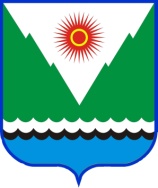 karaiar_sel@mail.rukaraiar_sel@mail.ruНаименованиеПрограммыПрограмма качественного жилищно – коммунального обслуживания сельского поселения Караярский сельсовет муниципального  района Караидельский район Республики Башкортостан на 2015-2017 годы (далее - Программа)Основания дляразработки ПрограммыГрадостроительный кодекс Российской Федерации;Федеральный закон «Об общих принципах организации  местного самоуправления в РФ» от 06.10.2003 № 131-ФЗ;Федеральный закон от 30.12.2004 года №210-ФЗ «Об основах регулирования тарифов организаций коммунального комплекса»;Приказ  Министерства Регионального развития Российской Федерации  от 06.05.2011 года № 204 «О разработке программ комплексного развития систем коммунальной инфраструктуры муниципальных образований»;Федеральный закон от 23 ноября 2009 года №261-ФЗ «Об энергосбережении и повышении энергетической эффективности и о внесении изменений в отдельные законодательные акты Российской Федерации»РазработчикПрограммыАдминистрация сельского поселения Караярский сельсовет муниципального  района Караидельский район Республики БашкортостанОтветственный исполнитель ПрограммыАдминистрация сельского поселения Караярский сельсовет муниципального  района Караидельский район Республики БашкортостанЦелиПрограммыФормирование комфортных и безопасных условий проживания и деятельности населения сельского поселения Караярский сельсовет муниципального района Караидельский район Республики Башкортостан сохранение здоровья людей.Обеспечение эффективного использования топливно-энергетических ресурсов.Внедрение энергоэффективных технологий, конструкционных и изоляционных материалов, приборов учета.Совершенствование системы благоустройства населенных пунктов муниципального района Караидельский район Республики Башкортостан. Повышение качества производимых для потребителей коммунальных услуг.Задачи Программы- Инженерно-техническая оптимизация системкоммунальной  инфраструктуры;- взаимосвязанное перспективное планированиеразвития систем;- обоснование мероприятий по комплекснойреконструкции, модернизации и строительствусистем коммунальной инфраструктуры и объектов, используемых для утилизации (захоронения) ТБО;- повышение надежности систем коммунальнойинфраструктуры  и качества предоставления коммунальных услуг;- совершенствование механизмов развития энергосбережения и повышение энергоэффективности систем коммунальной инфраструктуры и объектов, используемых для утилизации (захоронения) ТБО;                                     - обеспечение сбалансированности интересоворганизаций коммунального комплекса и потребителей (прогноз роста тарифов).Целевые показатели Программы-сокращение износа сетей водоснабжения,  теплоснабжения, электроснабжения до 30%; -организация сортировки, переработки и захоронения ТБО, ликвидация несанкционированных свалок, улучшение экологической обстановки в сельском поселении;-доступность предоставляемых коммунальных услуг;- улучшение внешнего вида муниципального образования, повышение уровня комфортности;- повышение уровня благоустройства населенных пунктов;Срок и этапы реализацииПрограммыСрок реализации Программы 2015 - 2017 годыПеречень подпрограмм1. «Газификация населенных пунктов сельского поселения Караярский сельсовет МР Караидельский район РБ» 2.«Развитие объектов внешнего благоустройства территории населенных пунктов сельского поселения Караярский сельсовет МР Караидельский район РБ»3. Обеспечение реализации муниципальной программы Комплексное развитие системы коммунальной инфраструктуры сельского поселения Караярский сельсовет муниципального  района Караидельский район Республики Башкортостан на 2015-2017 годы»4.«Модернизация систем наружного освещения населенных пунктов сельского поселения Караярский сельсовет Караидельского района РБ»6. «Энергосбережение и повышение энергоэффективно-сти»Объем требуемых капитальных вложений, источники финансирования ПрограммыОбъем финансирования Программы составляет 2050 тыс. руб., в том числе:«Газификация населенных пунктов сельского поселения Караярский сельсовет МР Караидельский район РБ» - 2000 тыс. рублей.«Развитие объектов внешнего благоустройства территории населенных пунктов МР Караидельский район РБ» - 1276 тыс. рублей.Обеспечение реализации муниципальной программы Комплексное развитие системы коммунальной инфраструктуры сельского поселения Караярский сельсовет муниципального  района Караидельский район Республики Башкортостан на 2014-2017 годы» - 621 тыс. рублей.«Модернизация систем наружного освещения населенных пунктов сельского поселения Караярский сельсовет муниципального  района Караидельский район» - 352 тыс. рублей.«Энергосбережение и повышение энергоэффективности -176 тыс. рублей.Источники финансирования Программы:- бюджет Республики Башкортостан (далее – республиканский бюджет);-  бюджет муниципального района Караидельский район Республики Башкортостан (далее – местный бюджет);-   бюджет сельского поселения Караярский сельсовет МР Караидельский район РБ   Указанная в Программе стоимость работ имероприятий подлежит уточнению по мере разработки проектно-сметной документации.Ожидаемые результаты реализации Программы1. Технологические результаты:- создание надежной коммунальной инфраструктуры сельского поселения Караярский сельсовет муниципального  района Караидельский район Республики Башкортостан, имеющей необходимые резервы для перспективного развития и обеспечения объектов капитального строительства качественным и бесперебойным электро-, тепло-, газо-, водоснабжением;- внедрение энергосберегающих технологий;- обеспечение устойчивости систем коммунальнойинфраструктуры и объектов, используемых дляутилизации (захоронения) твердых бытовыхотходов;- улучшение экологической ситуации на территории сельского поселения Караярский сельсовет муниципального  района Караидельский район Республики Башкортостан;2. Социальные результаты:- рациональное использование природных ресурсов;- повышение надежности и качества предоставления коммунальных  услуг.3. Экономические результаты:плановое развитие систем коммунальнойинфраструктуры и объектов, используемых дляутилизации (захоронения) ТБО.Система организации и контроля исполнения ПрограммыКоординатором Программы является Администрация сельского поселения Караярский сельсовет муниципального  района Караидельский район Республики Башкортостан. Проведение ежегодного мониторинга Администрацией муниципального  района Караидельский район Республики Башкортостан для оценки эффективности реализации Программы.№ п/пНаименование организацииВид деятельностиПраво, на основании которого осуществляется использование объектов коммунальной инфраструктуры1ООО «Мастер»теплоснабжениеНа праве договора аренды2ИП  Нигматьянов А.Р.водоснабжениеНа праве договора аренды3 ООО «Гипэлектро»электроснабжениеСвидетельство о  собственности4МУП «ТеплоКомСнаб»захоронение ТБОНа праве договора аренды5ОАО «Газ-сервис» филиал «Бирскгаз»газоснабжениеСвидетельство на право доверительного управления№ п/пНаименование объектаОбщее количествоИзнос, %1Сети водоснабжения18,1 км702Скважины водозаборов5шт703Водонапорные башни5шт70№п/пНаименование сельскогопоселенияВодозабор-ные скважины,шт.Водона-порныебашни,шт.Сетиводоснаб-жения,км.1Сельское поселение Караярский сельсовет муниципального района Караидельский район Республики Башкортостан.           2Населенные пункты  с.Караяр                                     д.Абдуллино                               с.Комсомольский0000       0       0      1.0      2.0      2.0               №п/пМероприятиеИсполнительСрок исполнениягодыОбъем работОбъем и источник финансирования, тыс. руб.1Строительство водопроводных по населенным пунктам сельского поселения Караярский сельсовет  муниципального района Караидельский район - 12 км.Администрация муниципального района Караидельский район Республики Башкортостан 20150.5 км 300 бюджет МО,РБ1Строительство водопроводных по населенным пунктам сельского поселения Караярский сельсовет  муниципального района Караидельский район - 12 км.Администрация муниципального района Караидельский район Республики Башкортостан 201610 км800 бюджет МО,РБ1Строительство водопроводных по населенным пунктам сельского поселения Караярский сельсовет  муниципального района Караидельский район - 12 км.Администрация муниципального района Караидельский район Республики Башкортостан 20171,0 км600 бюджет МО,РБ2Модернизация водопроводных сетей с.Караяр-8.0км, с.Комсомольский-5.1км, д.Абдуллино-5.0 км. Администрация муниципального района Караидельский район Республики Башкортостан20150.5 км500 бюджет МО,РБ2Модернизация водопроводных сетей с.Караяр-8.0км, с.Комсомольский-5.1км, д.Абдуллино-5.0 км. Администрация муниципального района Караидельский район Республики Башкортостан20161,0 км500 бюджет МО,РБ2Модернизация водопроводных сетей с.Караяр-8.0км, с.Комсомольский-5.1км, д.Абдуллино-5.0 км. Администрация муниципального района Караидельский район Республики Башкортостан20171,0 км2500 бюджет МО,РБ3Строительство водозаборных сооружений установка водонапорных башен с.Комсомольский- 1шт., с.Караяр-1шт., Администрация муниципального района Караидельский район Республики Башкортостан2015 1 400 бюджет МО,РБ3Строительство водозаборных сооружений установка водонапорных башен с.Комсомольский- 1шт., с.Караяр-1шт., Администрация муниципального района Караидельский район Республики Башкортостан201614Капитальный ремонт теплотрассы 0.6 км в 2-х трубном измерении , с.КараярАдминистрация муниципального района Караидельский район Республики Башкортостан2015  4Капитальный ремонт теплотрассы 0.6 км в 2-х трубном измерении , с.КараярАдминистрация муниципального района Караидельский район Республики Башкортостан20164Капитальный ремонт теплотрассы 0.6 км в 2-х трубном измерении , с.КараярАдминистрация муниципального района Караидельский район Республики Башкортостан20175Приобретение спецавтотехники на базе  КамАЗ(мусоровоз) (ассенизационная) ООО «Мастер» (по согласованию)20151ед. 2000 бюджет МО, РБ5Приобретение спецавтотехники на базе  КамАЗ(мусоровоз) (ассенизационная) ООО «Мастер» (по согласованию)20161 ед.2500 бюджет МО, РБ 5Приобретение спецавтотехники на базе  КамАЗ(мусоровоз) (ассенизационная) ООО «Мастер» (по согласованию)6Обеспечение колесными тракторами и коммунальной техникой сельские поселенияАдминистрация муниципального района Караидельский район Республики Башкортостан20151 ед.700  бюджет МО,РБ6Обеспечение колесными тракторами и коммунальной техникой сельские поселенияАдминистрация муниципального района Караидельский район Республики Башкортостан6Обеспечение колесными тракторами и коммунальной техникой сельские поселенияАдминистрация муниципального района Караидельский район Республики Башкортостан7Предоставления субсидий из средств местного бюджетаАдминистрация муниципального района Караидельский район 2015  1 ед.500   бюджет МО,РБ7Предоставления субсидий из средств местного бюджетаАдминистрация муниципального района Караидельский район 20161ед.500 бюджет МО,РБ муниципального района Караидельский район Республики Башкор-тостан для возмещения недополученных доходов юридическим лицам, индивидуальным предпринимателям, физическим лицам-производителям коммунальных услуг Республики Башкортостан8Приобретение мусороуборочных контейнеров – 20 шт.Администрация муниципального района Караидельский район Республики Башкортостан201510500 бюджет МО8Приобретение мусороуборочных контейнеров – 20 шт.Администрация муниципального района Караидельский район Республики Башкортостан2016  10500 бюджет МО8Приобретение мусороуборочных контейнеров – 20 шт.Администрация муниципального района Караидельский район Республики Башкортостан9Строительство полигонов по захоронению ТБО согласно проекта размещения.Администрация муниципального района Караидельский район Республики Башкортостан до 201620000 бюджет РБ10Реконструкция сетей ВЛ-10 кВ, с.Караяр,  протяженность 3, кмд.Абдуллино ООО «Гипэлекторо» (по согласованию)2015  3 км1210 бюджет МО, РБ10Реконструкция сетей ВЛ-10 кВ, с.Караяр,  протяженность 3, кмд.Абдуллино ООО «Гипэлекторо» (по согласованию)10Реконструкция сетей ВЛ-10 кВ, с.Караяр,  протяженность 3, кмд.Абдуллино ООО «Гипэлекторо» (по согласованию)11Реконструкция сетей ВЛ 0,4 кВ с заменой на СИП 66,6 км с.КараярООО «Гипэлектро» (по согласованию)2015  10 км2600 бюджет МО, РБ11Реконструкция сетей ВЛ 0,4 кВ с заменой на СИП 66,6 км с.КараярООО «Гипэлектро» (по согласованию)201611Реконструкция сетей ВЛ 0,4 кВ с заменой на СИП 66,6 км с.КараярООО «Гипэлектро» (по согласованию)20175 км300  бюджет МО, РБ16Установка ящиков учета электроэнергии для населения -400 штООО «Гипэлектро» (по согласованию)2015  200 штсобственные 16Установка ящиков учета электроэнергии для населения -400 штООО «Гипэлектро» (по согласованию)2016100 шт собственные 16Установка ящиков учета электроэнергии для населения -400 штООО «Гипэлектро» (по согласованию)2017100 шт собственные 